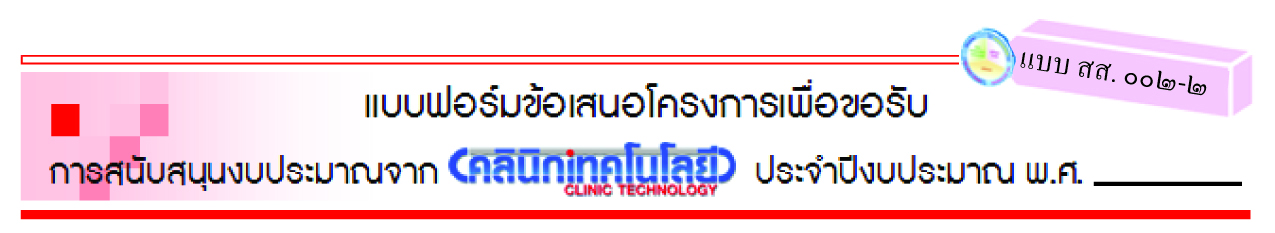 1.   ชื่อสถาบันการศึกษาที่เป็นคลินิกเทคโนโลยีเครือข่าย   :   						2.   ชื่อโครงการ   :   											3.   ชื่อผู้เสนอโครงการและผู้ร่วมโครงการ   :   							(คำอธิบาย : โปรดระบุ ชื่อ – นามสกุล / ตำแหน่ง  /สถานที่ติดต่อ / หมายเลขโทรศัพท์ / โทรสาร / e-mail) (ประวัติการศึกษา ประวัติการทำงาน ผลงาน ประสบการณ์การทำงานที่เกี่ยวข้องกับโครงการที่เสนอ ของผู้เสนอโครงการที่เป็นหัวหน้าโครงการและผู้ร่วมโครงการให้แนบเป็นเอกสารแนบท้าย)4.   ความสอดคล้องกับแผนงาน    :  	    การถ่ายทอดเทคโนโลยี					5.   ลักษณะโครงการ   :  โปรดใส่เครื่องหมาย    ใน   ที่ต้องการและกรอกข้อมูลพร้อมหลักฐานตามที่ระบุ
	   5.1   เป็นโครงการต่อเนื่องที่เคยได้รับการสนับสนุนฯจากโครงการคลินิกฯหรือโครงการที่เคยถ่ายทอดฯ มาแล้วจากแหล่งทุนอื่น (ปีที่ดำเนินการ			)		     แนบผลการดำเนินงานและผลสำเร็จที่ผ่านมาประกอบด้วย	   5.2   เป็นโครงการใหม่ (ไม่เคยดำเนินการหรือรับงบประมาณจากแหล่งใด) โดยเป็นโครงการที่...		      1) เป็นความต้องการของชุมชน (เกษตรกร แม่บ้านเป็นรายบุคคลหรือเป็นกลุ่ม หรือ วิสาหกิจชุมชน หรือ SMEs โดยได้แนบหลักฐานตามแบบสำรวจความต้องการ (แบบ สส. 002 - 2 (1))		      2) เป็นข้อเสนอความต้องการของ   จังหวัด (หนังสือจากรองผู้ว่าราชการจังหวัด (PCSO)) โจทย์จากการประชุมบูรณาการที่ได้รับมอบหมาย หรือที่มอบหมาย   หนังสือจากนายกองค์กรปกครองส่วนท้องถิ่น  สมาชิกอาสาสมัครวิทยาศาสตร์และเทคโนโลยี (โปรดระบุชื่อผู้นำ) 	                                            โดยได้แนบหนังสือขอความช่วยเหลือทางวิชาการ (แบบ สส. 002 - 2 (2))	   5.3   เป็นผลงานวิจัยและพัฒนาที่ต้องการและมีพร้อมในการถ่ายทอดฯ  โปรดระบุแหล่งทุน							ปีที่ได้รับทุน			หมายเลขโทรศัพท์แหล่งทุน			โดย	 ไม่เคยถ่ายทอดฯ							 ถ้าเคยถ่ายทอดฯ ให้ระบุไว้ในข้อ 5.16.   หลักการและเหตุผล   :   										(คำอธิบาย : ชี้แจงเหตุผลความจำเป็นที่ต้องดำเนินโครงการ  เช่น ระบุประเด็นหรือที่มาของปัญหา  แนวคิดการแก้ไขหรือพัฒนา  มีความร่วมมือกับหน่วยงานอื่นๆ หรือไม่อย่างไร เป็นต้น)7.   วัตถุประสงค์   :   (ระบุว่าโครงการมุ่งหวังให้บรรลุอะไร หลัก ๆ ไม่เกิน 3 ข้อ)1.  										2.  										3.  										8.   กลุ่มเป้าหมาย   :     										(คำอธิบาย : โปรดระบุ ชื่อกลุ่มเป้าหมายพร้อมชื่อ/นามสกุล ที่อยู่ หมายเลขโทรศัพท์ที่เป็นประธาน/ผู้นำกลุ่ม-ชุมชน ที่จะดำเนินการให้ชัดเจนเชื่อมโยงกับข้อ 5.2 1) ) 9.   พื้นที่ดำเนินการ   :   										(คำอธิบาย : โปรดระบุ หมู่บ้าน ตำบล อำเภอ จังหวัด ที่กลุ่มเป้าหมายอาศัยอยู่)10.  ระยะเวลาดำเนินการ   :  (วันเริ่มต้น - สิ้นสุดโครงการต้องอยู่ภายในปีงบประมาณวันที่ 1 ตุลาคม 2557 - 30 กันยายน 2558)11.  การดำเนินโครงการ   :   											11.1	กิจกรรมและวิธีดำเนินงาน  ประกอบด้วย 	11.2	แผนการดำเนินงาน ( ตามตารางด้านล่าง) โดยสอดคล้องกับ ข้อ 11.112.   ผลผลิต/ผลลัพธ์ของโครงการ  โปรดระบุค่าเป้าหมาย(โปรดศึกษาในคู่มือฯ ในส่วนของเป้าหมาย / ตัวชี้วัด) 13.   ผลที่คาดว่าจะได้รับ  **(ผลกระทบ : ที่เกิดโดยตรงกับผู้รับบริการและประชาชนที่อยู่ในพื้นที่ให้บริการ)  (คำอธิบาย : แสดงผลกระทบที่เกิดขึ้นจากโครงการทั้งที่ระบุเป็นตัวเงินและไม่สามารถระบุเป็นตัวเงินได้  ศึกษาขอบเขตในคู่มือฯ พร้อมอธิบายให้เข้าใจว่าเกิดอย่างไร)	   ทางเศรษฐกิจ   โปรดอธิบาย										   ทางสังคม   โปรดอธิบาย 										** จะสัมพันธ์กับข้อ 1214.  งบประมาณขอรับการสนับสนุน   จำนวน				  บาท มีรายการ ดังนี้(คำอธิบาย  :  ให้แจกแจงรายละเอียดค่าใช้จ่ายที่จะใช้ในการดำเนินโครงการทุกขั้นตอนเป็นงบตัวคูณ [ราคาต่อหน่วย : จำนวนคน/ครั้ง/วัน/ชิ้น] โดยใช้ระเบียบและอัตราของทางราชการ)	* หากมีงบสมทบหรือทรัพยากรอื่น ๆ จากหน่วยงานในพื้นที่หรือจากกลุ่ม/ชุมชน โปรดระบุไว้ด้วย15.   การติดตาม ประเมินผลและรายงานผล   :  รายงานความก้าวหน้ากับสำนักงานปลัดกระทรวงวิทยาศาสตร์ฯ  โดยรายงานผลการดำเนินงาน และจัดส่งข้อมูลตามแบบฟอร์มฯ ที่กำหนด เป็นรายไตรมาส รวมไม่น้อยกว่า 3 ครั้ง/ปี  โดยรายงานในระบบติดตามโครงการคลินิกเทคโนโลยีออนไลน์ (Clinic Monitor Online : CMO) ที่เวบไซต์ www.clinictech.most.go.th และส่งรายงานฉบับสมบูรณ์พร้อมไฟล์เอกสารภายใน 30 วันหลังสิ้นสุดปีงบประมาณ (โปรดศึกษาในคู่มือฯ)16.   การเผยแพร่ประชาสัมพันธ์การดำเนินโครงการ   :  ทุกครั้งที่มีการจัดกิจกรรมและมีการเผยแพร่ประชาสัมพันธ์ จะระบุว่าได้รับการสนับสนุนงบประมาณจากสำนักงานปลัดกระทรวงวิทยาศาสตร์และเทคโนโลยี  รวมทั้ง ยินดีให้ความร่วมมือเข้าร่วมจัดแสดงผลงานคลินิกเทคโนโลยีในงานนิทรรศการต่างๆ ที่เกี่ยวข้องกิจกรรม255725572557255825582558255825582558255825582558รวมกิจกรรมไตรมาสที่ 1ไตรมาสที่ 1ไตรมาสที่ 1ไตรมาสที่ 2ไตรมาสที่ 2ไตรมาสที่ 2ไตรมาสที่ 3ไตรมาสที่ 3ไตรมาสที่ 3ไตรมาสที่ 4ไตรมาสที่ 4ไตรมาสที่ 4รวมกิจกรรมต.ค.พ.ยธ.ค.ม.ค.ก.พ.มี.ค.เม.ยพ.คมิ.ย.ก.ค.ส.ค.ก.ย.รวมแผนเงินแผนเงินแผนเงินแผนเงินแผนเงินแผนเงินแผนเงินแผนเงินแผนเงินแผนเงินแผนเงินแผนเงินแผนเงินแผนเงิน1.2.3.4.5.ผลงาน ; (จำนวนผู้รับการถ่ายทอด)ผลผลิต/ผลลัพธ์ของโครงการ/ตัวชี้วัดค่าเป้าหมาย (หน่วยนับ)ข้อมูลที่ต้องจัดเก็บ1)  จำนวนผู้รับการถ่ายทอดเทคโนโลยี (คน)แบบใบสมัคร2)  ร้อยละความพึงพอใจของผู้รับการถ่ายทอดฯ แบบประเมินผลฯ3)  ร้อยละผู้รับการถ่ายทอดฯ มีการนำไปใช้ประโยชน์ แบบติดตามฯ4)  จำนวนสถานประกอบการที่นำผลงานวิจัยไปใช้ประโยชน์  (แห่ง/ราย) * ดูคำอธิบายในคู่มือแบบฟอร์มการนำไปใช้ประโยชน์5)  สัดส่วนผลลัพธ์ทางเศรษฐกิจและสังคมที่เกิดจากการดำเนินงานคลินิกเทคโนโลยีโครงการเปรียบเทียบกับงบประมาณที่ได้รับ เท่ากับหรือมากกว่า 1การประเมินจากคณะที่ปรึกษาจากภายนอก